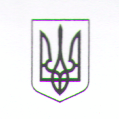 УКРАЇНАУПРАВЛІННЯ ОСВІТИ ПЕРВОМАЙСЬКОЇ МІСЬКОЇ РАДИПервомайська загальноосвітня школа І-ІІІ ступенів № 1Первомайської міської ради  Миколаївської областівул. Лейтенанта Шмідта, 25, м. Первомайськ, Миколаївська область, 55213,тел. (05161) 4-23-73e-mail: pervoschool1@gmail.com Код ЄДРПОУ 25992557НАКАЗ29.08.2016										       №       -оПро створення постійно діючоїкомісії по обстеженню приміщень	 На виконання ст.. 13 Закону України «Про охорону праці», п.2.2.24 «Нормативних документів з питань обстеження, паспортизації, безпечної та надійної експлуатації виробничих будівель і споруд», з метою забезпечення безпечної експлуатації будівель і споруд закладуНАКАЗУЮ:1. Призначити комісію із загального огляду будівель і споруд у такому складі:голова комісії – Діхтярук Н.Л., директор школи;члени комісії:- Іванова Г.В., заступник директора школи з НВР, відповідальна за охорону праці у школі;- Сабірова О.Є., учитель математики, голова профкому;- Клименко Р.Г., завгосп.2. Комісії проводити технічні огляди будівель два рази на рік весною та восени (п.2.2.6. «Нормативних документів»). Результати всіх видів оглядів оформляти актами, в яких зазначати виявлені дефекти , а також заходи і терміни виконання робіт.Термін: протягом року3.Контроль за виконанням наказу залишаю за собою.Директор Первомайської  ЗОШ І-ІІІст.№1		Н.Л.ДіхтярукІванова 42373З наказом ознайомлені:Заступник  директора з НВР _________Г.В.ІвановаГолова ПК			   _________О.Є.СабіроваЗавгосп			    _________Р.Г.Клименко